                                LESSON PLAN  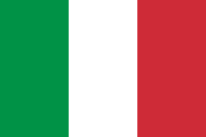 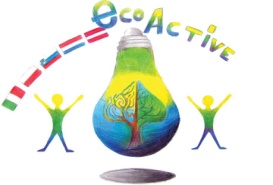 SCHOOLCavourTHEMATIC AREASalute (Ed. Alimentare)TEACHERGalfano AngelaSUBJECTScienze AGE GROUP(approximately)10 anniPLACEAula scolasticaLESSON OBJECTIVESLeggere e comprendere testi misti di carattere informativo (etichette dei prodotti alimentari)Informare il consumatore sulla qualità di ciò che mangiaLESSONS YOU CAN USERegole di una sana alimentazioneCLASS ORGANISATION
Lavoro individuale e in coppiaMATERIALSEtichette di prodotti consumati giornalmente (yogurt, biscotti, patatine, merendine, fette biscottate)ICT TOOLSPROCEDUREI ragazzi portano in classe involucri esterni dei prodotti che consumano giornalmente. Ognuno di loro, seguendo il seguente schema, “legge” le etichette e annota sul proprio quaderno.La denominazione dell’alimentol’elenco degli ingredientil’indicazione degli ingredienti che provocano allergie usati nella preparazione dell’alimentola quantità di taluni ingredientila quantità netta dell’alimentola data di scadenzale condizioni di conservazioneil Paese d’origine o il luogo di provenienzale istruzioni per l’usoEVALUATIONATTACHEMENTS